hulp vragen in de klas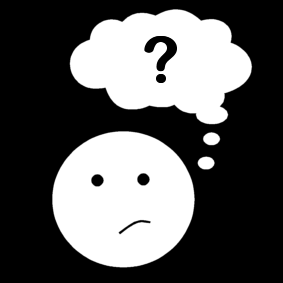 Ik snap een oefening niet goed.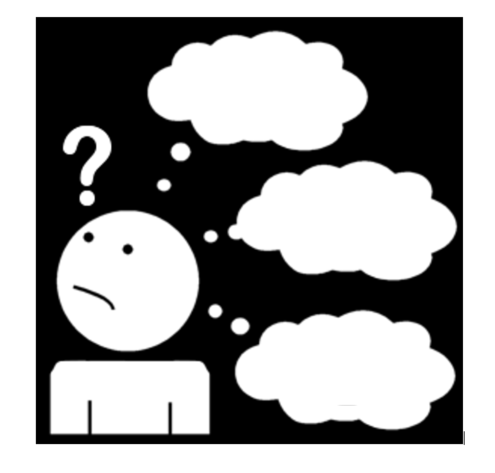 Ik ben klaar met mijn werk en ik weet niet wat ik nu moet doen.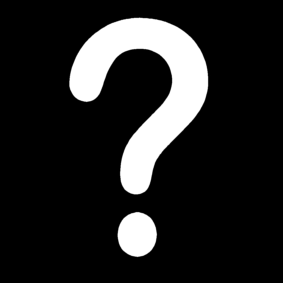 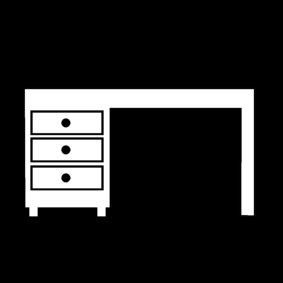 Ik leg mijn hulpkaart bij de meester/juf.Kan ik verder met andere oefeningen?Kan ik verder met andere oefeningen?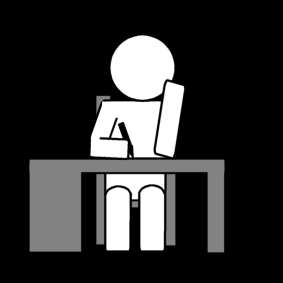 Terwijl ik wacht op de meester /jufmaak ik de volgende oefening. 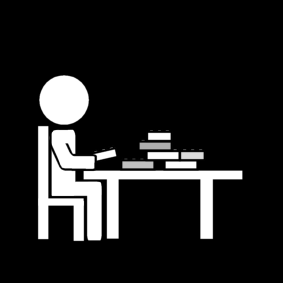 Terwijl ik wachtop de meester/jufspeel ik in stilte.